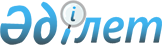 О внесении изменений в постановление акимата от 4 мая 2009 года № 140 "Об организации и обеспечении проведения очередного призыва граждан на срочную воинскую службу в Вооруженные Силы, другие войска и воинские формирования Республики Казахстан в апреле-июне, октябре-декабре 2009 года"
					
			Утративший силу
			
			
		
					Постановление акимата Сарыкольского района Костанайской области от 21 сентября 2009 года № 262. Зарегистрировано Управлением юстиции Сарыкольского района Костанайской области 9 октября 2009 года № 9-17-81. Утратило силу - постановлением акимата Сарыкольского района Костанайской области от 5 января 2010 года № 2

      Сноска. Утратило силу - постановлением акимата Сарыкольского района Костанайской области от 05.01.2010 № 2.

      В соответствии с Законом Республики Казахстан от 23 января 2001 года "О местном государственном управлении и самоуправлении в Республике Казахстан" и в связи с кадровыми изменениями акимат Сарыкольского района ПОСТАНОВЛЯЕТ:



      1. Внести в постановление акимата "Об организации и обеспечении проведения очередного призыва граждан на срочную воинскую службу в Вооруженные Силы, другие войска и воинские формирования Республики Казахстан в апреле-июне, октябре-декабре 2009 года" от 4 мая 2009 года № 140 (зарегистрированное в реестре государственной регистрации нормативных правовых актов за № 9-17-77, опубликованное 18 июля 2009 года в газете "Сарыколь") следующие изменения:



      в составе призывной комиссии, утвержденного указанным постановлением:

      ввести: Утегенова Талгата Каирбековича – начальника государственного учреждения (ГУ) "Отдел по делам обороны Сарыкольского района, Костанайской области", председателем комиссии (по согласованию);

      Сорокопуда Николая Николаевича – заместителя начальника ГУ "Отдел внутренних дел Сарыкольского района" (по согласованию);

      Ткаченко Евгения Николаевича – врача - хирурга, председателем медицинской комиссии.

      вывести: Слободюк В.В., Шопагулова Е.С., Селицкую В.А.



      2. Настоящее постановление вводится в действие по истечении десяти календарных дней после дня его первого официального опубликования.      Аким

      Сарыкольского района                       К. Габдулин      СОГЛАСОВАНО      Начальник государственного учреждения (ГУ)

      "Отдел по делам обороны Сарыкольского района"

      ________________________________ Т. Утегенов

      21.09.2009      Главный врач государственного

      коммунального казенного предприятия

      "Сарыкольская центральная районная больница"

      ________________________________ Ж. Кусаинов

      21.09.2009      Начальник ГУ "Отдел внутренних дел

      Сарыкольского района"

      _______________________________ Т. Киакбаев

      21.09.2009
					© 2012. РГП на ПХВ «Институт законодательства и правовой информации Республики Казахстан» Министерства юстиции Республики Казахстан
				